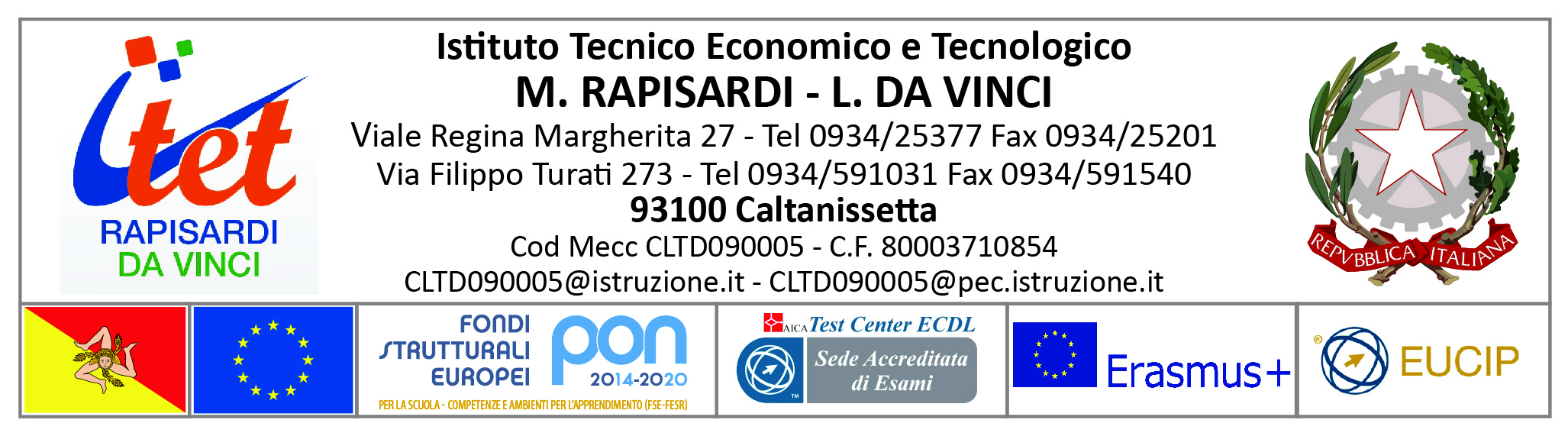 ATTESTAZIONE DEL DIRIGENTE SCOLASTICODichiarazione Personale per partecipazione ad eventi organizzati e autorizzati dalla scuola.Il sottoscritto _____________________________________________  studente della classe ______  DICHIARAAi fini del riconoscimento del credito formativo, sotto la propria responsabilità di avere partecipato ai sotto elencati eventi organizzati dalla scuola:__________________________________________________________________________________________________________________________________________________________________________________________________________________________________________________________________________________________________________________________________________________________________________________________________________________________________________________________________________________________________________________________________________________________________________________________________________________________________________________________________________Caltanissetta  _________________________               L’Alunno/a                     					      Il Dirigente Scolastico______________________________				________________________